Fff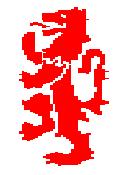 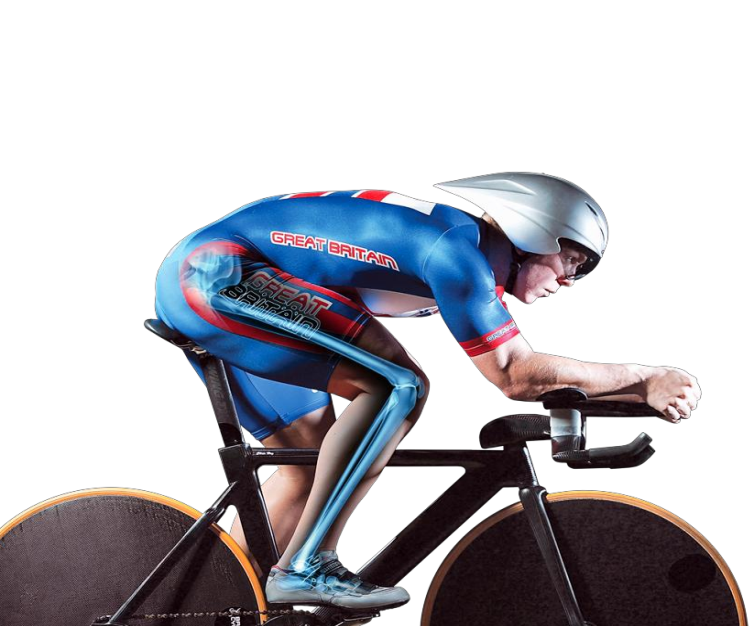 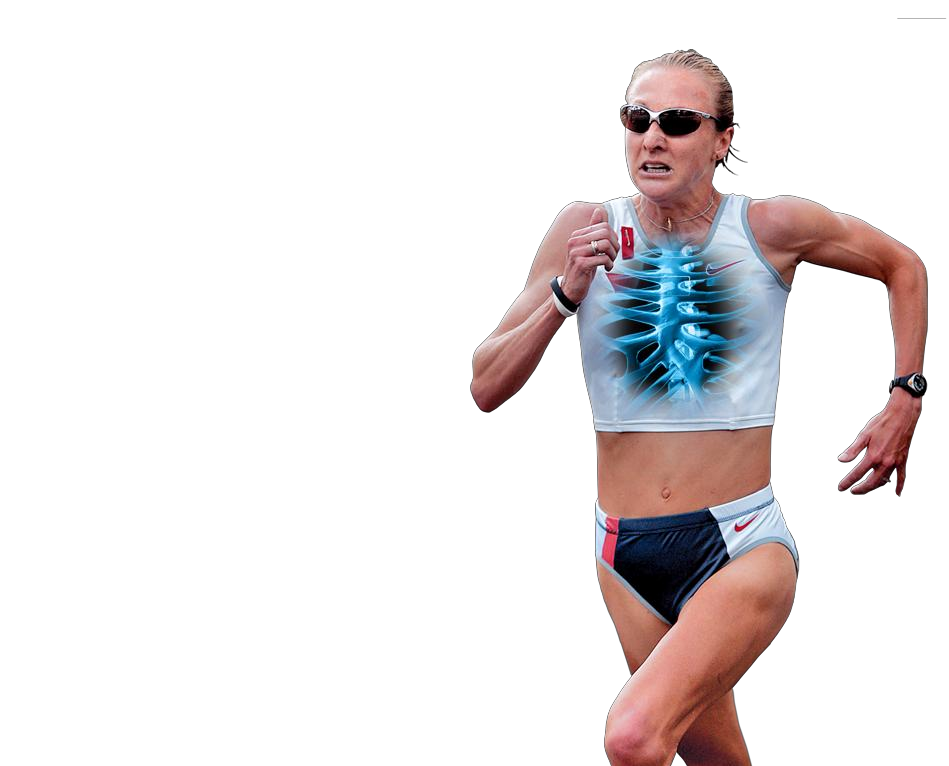 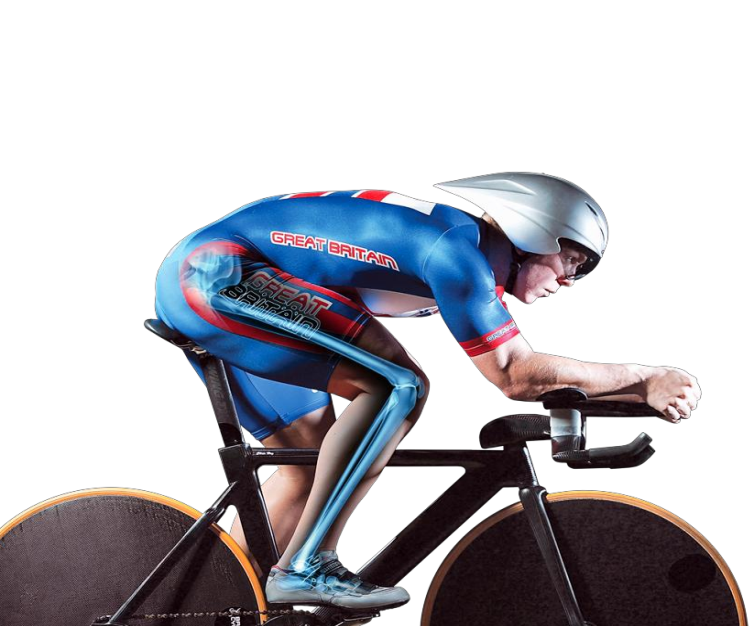 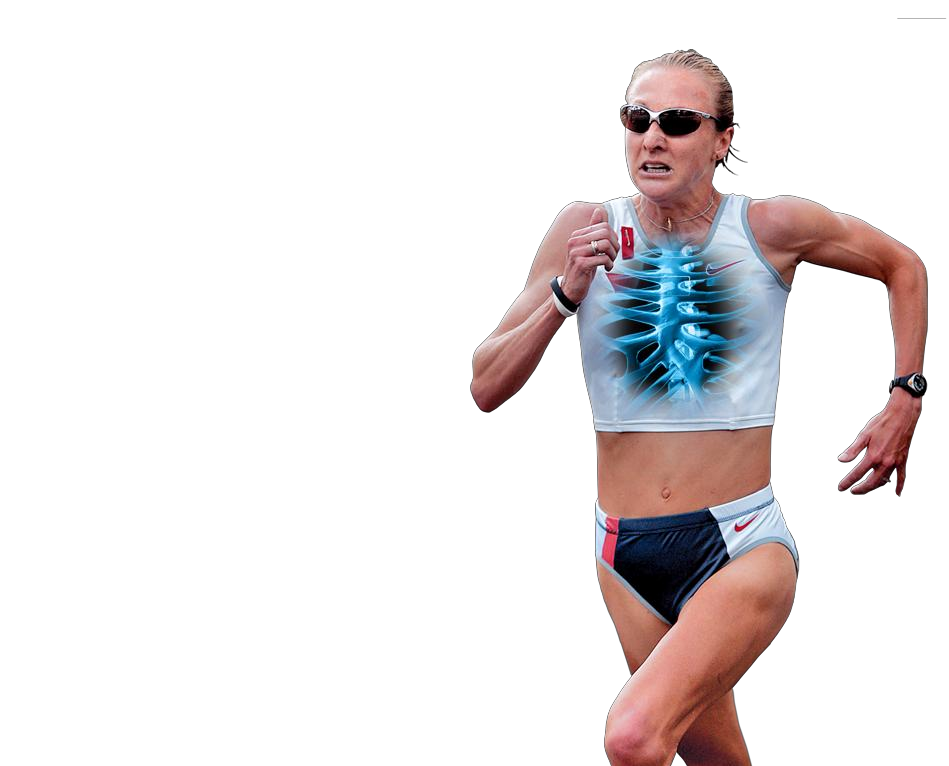 Analysis of strengths and weaknesses (15 marks)Analyse your own fitness by completing the table…Question 1Identify one components of fitness that is your strongest.  Define the component. Explain the positive impact this has on you, your team mates and your opposition.Examples of when you have used this before in a competitive situation and what was outcome.(Ensure it is detailed! Compare to role models)______________________________________________________________________________________________________________________________________________________________________________________________________________________________________________________________________________________________________________________________________________________________________________________________________________________________________________________________________________________________________________________________________________________________________________________________________________________________________________________________________________________________________________________________________________________________________________________________________________________________________________________________________________________________________________Question 2Identify one components of fitness that is your weakest.  Define the component. Explain the negative impact this has on you, your team mates and your opposition.Examples of when you have used this before in a competitive situation and what was outcome.(Ensure it is detailed! Compare to role models)______________________________________________________________________________________________________________________________________________________________________________________________________________________________________________________________________________________________________________________________________________________________________________________________________________________________________________________________________________________________________________________________________________________________________________________________________________________________________________________________________________________________________________________________________________________________________________________________________________________________________________________________________________________________________________________________________________________________________________________________________________________________________________________________________________________________________________________________________________________________Question 3Identify one skills/technique or tactics you are particularly good at.  Explain the positive impact this has on you, your team mates and your opposition. Examples of when you have used this before in a competitive situation and what was outcome.(Ensure it is detailed! Compare to role models)_____________________________________________________________________________________________________________________________________________________________________________________________________________________________________________________________________________________________________________________________________________________________________________________________________________________________________________________________________________________________________________________________________________________________________________________________________________________________________________________________________________________________________________________________________________________________________________________________________________________________________________________________________________________________________________________________________________________________________________________________________________________________________________________________________________________________________________________________________________________________Question 4Identify one skills/technique or tactics you are not particularly good at.  Explain the negative impact this has on you, your team mates and your opposition. Examples of when you have used this before in a competitive situation and what was outcome.(Ensure it is detailed! Compare to role models)______________________________________________________________________________________________________________________________________________________________________________________________________________________________________________________________________________________________________________________________________________________________________________________________________________________________________________________________________________________________________________________________________________________________________________________________________________________________________________________________________________________________________________________________________________________________________________________________________________________________________________________________________________________________________________________________________________________________________________________________________________________________________________________________________________________________________________________________________________________________Evaluation of the theoretical principles that could cause improvement (10 marks)Question 1Identify the fitness weakness you are going to improve and why. (define, and provide a detailed explanation in relation to your game and position Similar to analysis section)Question 2Identify an appropriate training typeDefine that training typeExplain why it would improve your fitness weakness  Justify your choice.________________________________________________________________________________________________________________________________________________________________________________________________________________________________________________________________________________________________________________________________________________________________________________________________________________________________________________________________________________________________________________________________________________________________________________________________________________________________________________________________________________________________________________________________________________________________________________________________________________________________________________________________________________________________________________Question 3Describe one training session that you would use in your action plan.Activity and equipment needed:Question 4Explain how this type of training could improve your fitness weakness if used over a long period of time.  Consider using regular fitness testing to monitor improvements.________________________________________________________________________________________________________________________________________________________________________________________________________________________________________________________________________________________________________________________________________________________________________________________________________________________________________________________________________________________________________________________________________________________________________________________________________________________________________________________________________________________________________________________________________________________________________________________________________________________________________________________________________________________________________________________________________________________________________________________________________________________________________________________________________________________________________________________________________________________________________________________________________________________________________________________________________________________________________________________________________________________________________________________________________________________________________________________________________________________________________________________________________________________________________________________________________________________________________________________________Question 5Identify your skill/technique or tactic weakness you are going to improve(define, and provide a detailed explanation in relation to your game and position Similar to analysis section)Question 6Identify one other theoretical principle (not training type) that could help to improve the skill/technique or tactic, e.g. types of guidance, types of feedback, use of goals, use of technologyDefine that elementExplain why it would improve your skill/tactic  Justify your choice.________________________________________________________________________________________________________________________________________________________________________________________________________________________________________________________________________________________________________________________________________________________________________________________________________________________________________________________________________________________________________________________________________________________________________________________________________________________________________________________________________________________________________________________________________________________________________________________________________________________________________________________________________________________________________________________________________________________________________________________________Question 7Explain, and justify, how this aspect could help to improve the skill/technique or tactic. Provide competitive scenarios. ________________________________________________________________________________________________________________________________________________________________________________________________________________________________________________________________________________________________________________________________________________________________________________________________________________________________________________________________________________________________________________________________________________________________________________________________________________________________________________________________________________________________________________________________________________________________________________________________________________________________________________________________________________________________________________________________________________________________________________________________________________________________________________________________________________________________________________________________________________________________________________________________________________________________________________________________________________________________________________________________________________________________________________________________________________________________________________________________________________________________________________________________________________________________________________________________________________________________________________________________PRACTICALPRACTICALPerformance Analysis AssessmentPerformance Analysis AssessmentPerformance Analysis AssessmentNAME:PRACTICAL ACTIVITY:FEEDBACK:pERFORMANCE ANALYSIS ASSESSMENT INFORMATION:INFORMATION:Produce a detailed written piece of work25% of your practical markThe performance analysis assessment must be completed on one of the practical activities that you submit to the examination board.It includes an analysis and evaluation of yourself in one sport to bring about improvement in that activity.Produce a detailed written piece of work25% of your practical markThe performance analysis assessment must be completed on one of the practical activities that you submit to the examination board.It includes an analysis and evaluation of yourself in one sport to bring about improvement in that activity.SECTION 1 – Analysis of strengths and weaknesses (15 marks)SECTION 1 – Analysis of strengths and weaknesses (15 marks)Students are required to analyse a performance in one activity from the specification in order to identify and justify suitable strengths and weaknesses in that performance.StrengthsOne strength should be a fitness component (relevant to their chosen activity).  Reference should be made to an appropriately relevant and developed fitness component, justifying how it has benefited performance.One strength should be a specific skill/technique (from those listed in the activity criteria) or tactic/strategy/aspect of choreography, which has been used when performing their chosen activity. If a skill is chosen, reference should be made to the technique used and how that technique benefited performance. If a tactic/strategy is chosen, reference can be made to a description of the student’s role within that tactic/strategy and how it benefited performance.In choosing these strengths, students must fully justify their choices, making reference to the impact and benefit they provided in a recent, fully competitive performance.WeaknessesWith reference to recent competitive performance(s) in the chosen activity, students should identify two weaknesses.One weakness should be a fitness component (relevant to their chosen activity) where improvement is needed. Reference should be made to an appropriately relevant and developed fitness component, justifying how it has negatively affected performance.One weakness should be a specific skill/technique (from those listed in the activity criteria) or tactic/strategy/aspect of choreography (as appropriate) where improvement is needed. If a skill is chosen, reference should be made to the technique used and how that technique hindered performance. If a tactic/strategy is chosen, reference can be made to a description of the student’s role within that tactic/strategy and how it hindered performance.In choosing these weaknesses, students must justify their choices, making reference to how a competitive performance(s) has been negatively affected.InformStudents are required to analyse a performance in one activity from the specification in order to identify and justify suitable strengths and weaknesses in that performance.StrengthsOne strength should be a fitness component (relevant to their chosen activity).  Reference should be made to an appropriately relevant and developed fitness component, justifying how it has benefited performance.One strength should be a specific skill/technique (from those listed in the activity criteria) or tactic/strategy/aspect of choreography, which has been used when performing their chosen activity. If a skill is chosen, reference should be made to the technique used and how that technique benefited performance. If a tactic/strategy is chosen, reference can be made to a description of the student’s role within that tactic/strategy and how it benefited performance.In choosing these strengths, students must fully justify their choices, making reference to the impact and benefit they provided in a recent, fully competitive performance.WeaknessesWith reference to recent competitive performance(s) in the chosen activity, students should identify two weaknesses.One weakness should be a fitness component (relevant to their chosen activity) where improvement is needed. Reference should be made to an appropriately relevant and developed fitness component, justifying how it has negatively affected performance.One weakness should be a specific skill/technique (from those listed in the activity criteria) or tactic/strategy/aspect of choreography (as appropriate) where improvement is needed. If a skill is chosen, reference should be made to the technique used and how that technique hindered performance. If a tactic/strategy is chosen, reference can be made to a description of the student’s role within that tactic/strategy and how it hindered performance.In choosing these weaknesses, students must justify their choices, making reference to how a competitive performance(s) has been negatively affected.InformSECTION 2 – Evaluation of the theoretical principles that could cause improvement (10 marks)SECTION 2 – Evaluation of the theoretical principles that could cause improvement (10 marks)Using appropriate theoretical content included in the specification, students should produce an overall plan of action that suggests ways to improve upon the weaknesses that they have identified as part of their analysis.Action plan for improving a fitness weakness:• An identification of an appropriate training type to improve the fitness weakness.• A full description of one training session that provides an example of what could be used for the performer.• An explanation of how prolonged use of the identified training type could improve the fitness weakness.Action plan for improving a skill/technique or tactic weakness:• An identification of one other relevant part of the specification (not another training type) which, when applied, could bring about improvement in the skill/tactic/strategy/aspect of choreography weakness.• An explanation of how the additional specification content selected could lead to improvement of the identified weakness.Theoretical content chosen must be justified in relation to the identified personal weaknesses with an indication of how improvement is likely to occur.Students will not be assessed on whether improvement actually occurs.Using appropriate theoretical content included in the specification, students should produce an overall plan of action that suggests ways to improve upon the weaknesses that they have identified as part of their analysis.Action plan for improving a fitness weakness:• An identification of an appropriate training type to improve the fitness weakness.• A full description of one training session that provides an example of what could be used for the performer.• An explanation of how prolonged use of the identified training type could improve the fitness weakness.Action plan for improving a skill/technique or tactic weakness:• An identification of one other relevant part of the specification (not another training type) which, when applied, could bring about improvement in the skill/tactic/strategy/aspect of choreography weakness.• An explanation of how the additional specification content selected could lead to improvement of the identified weakness.Theoretical content chosen must be justified in relation to the identified personal weaknesses with an indication of how improvement is likely to occur.Students will not be assessed on whether improvement actually occurs.MARKINGSection A (10-15 marks)The student has an excellent knowledge and appreciation of the demands of their chosen activity. He/she is fully conversant with the specific movements and terminology used when referring to the activity.The student fully appreciates their own strengths and weaknesses. They are able to provide a clear, detailed and in-depth self-analysis for both strengths and weaknesses.All of the strengths and weaknesses are fully justified with detailed reference to appropriate competitive/performance situations. The student’s chosen fitness strength and weakness are fully relevant to the activity (and positional role if relevant) and he/she is able to provide strong justification of how they have impacted upon their performance(s).Section B (9-10 marks)The student has chosen an appropriate training type to eradicate their fitness weakness, providing a strong, well detailed justification which fully evaluates their choice. The relevance of the chosen training type is fully applied to the personal needs of the performer. It is wholly personal (not general) and includes detailed and relevant safety considerations. The explanation of how training will be undertaken is detailed and appropriate, providing a thorough explanation of an example session. Suitable intensities have been calculated, fully justified and linked to the needs of the performer. The other theoretical area chosen is relevant, explained in detail and strongly justified in relation to how it could be applied to the performer. The student proposes in detail how improvement can take place using both the training type and the other theoretical area.planning – ANAYLSISFitness component10 (very strong) – 1 (very weak)AgilityBalanceCardiovascular enduranceCoordinationFlexibilityMuscular endurancePowerReaction timeStrengthSpeedIdentify the skills/techniques that are required in your chosen sport.Identify the tactics/strategies used in your chosen sport.WRITE UP – ANAYLSIS Strength 1 : fitness component (Question One Above) Strength 2: A specific skill/technique or tactic / strategy (Question THREE Above)Weakness 1: fitness component (Question TWO Above).Weakness 2: A specific skill/technique or tactic / strategy (Question FOUR Above)planning – EVALUATIONActivity:Time spent on activityDescription Why is this important?Safety ConsiderationsClothing, footwear, safety of environment, weather, fitness levels etc.  MUST be personal to you and NOT generic.Exercise Intensity levelsMaximum Heart Rate:Training Zone?  Is this session Aerobic (60-85% of MHR) OR  Anaerobic (80% -90% of MHR)How will you monitor your Heart Rate?  Warm-up:Pulse raising exercises (heart raising exercises – jogging etc):Stretches (muscles):Mobility Exercises (bones / joints);Activity 1Main aim of the Drill:(include diagrams)How will you make the drill harder / more challenging?Activity  2Main aim of the Drill:(include diagrams)How will you make the drill harder / more challenging?Conditioned Game / Game situation / Performance practice / RoutineThis is the main part of the session.  What do you want to achieve?Cool Down:What stretches / mobility exercises and aerobic exercises are you going to do?WRITE UP – EVALUATIONIdentification training type to improve the fitness weakness (Question ONE and TWO) Description of one training session (Question THREE)An explanation of how prolonged use of the identified training type could improve the fitness weakness (Question FOUR)An identification of one other relevant part of the specification (not another training type) which, when applied, could bring about improvement in the weakness of the: skill/tactic/strategy (Question FIVE and SIX)An explanation of how the additional specification content selected could lead to improvement of the identified weaknesses (Question SEVEN)